Barrie Farmers’ Market 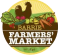 Community Group Application – 2022/2023  Markets APPLICANT INFORMATION Organization Name: _____________________________________________________________________________________ Representative/Applicant Name: ___________________________________________________________________________ Preferred Email: ________________________________________________________________________________________ Mailing Address: ________________________________________________________________________________________ Primary Phone #: ____________________________________ Secondary Phone #: _________________________________ Website: ______________________________________________________________________________________________ Facebook: ___________________________ Twitter: ____________________________ Instagram: ____________________ Vehicle Type: ___________________________ Colour: ______________________ Plate: ___________________ Emergency Contact: ____________________________________________ Phone #: ________________________________ ORGANIZATION DETAILS Community organizations are not permitted to sell products at the Barrie Farmers’ Market without prior permission from the Board of Directors.  Organizations soliciting donations may do so only from within their stall and are not permitted to circulate throughout the market.  Please indicate your type of organization: ⃝ Registered charity ⃝ Unregistered charity/not for profit ⃝ Private group or individual ⃝ Membership group or club ⃝ Other Provide a description of your organization and why you would like a stall at the Barrie Farmers’ Market. If your participation is  related to a specific event or initiative then please describe it. If you would like to sell a product or solicit donations then  please provide details. This information will be used on the Barrie Farmers’ Market’s event calendar and for other marketing  and outreach activities. _______________________________________________________________________________________________________ _______________________________________________________________________________________________________ _______________________________________________________________________________________________________ _______________________________________________________________________________________________________ _______________________________________________________________________________________________________ _______________________________________________________________________________________________________ _______________________________________________________________________________________________________ _______________________________________________________________________________________________________ _______________________________________________________________________________________________________Barrie Farmers’ Market Community Group Application Page 1 of 3 List the name and contact information for each person who will be working in your stall: Name: ___________________________________________________ Phone #: ________________________________ Name: ___________________________________________________ Phone #: ________________________________ Name: ___________________________________________________ Phone #: ________________________________ MARKET FEES Fees may be waived for registered charities and charitable groups at the discretion of the Barrie Farmers’ Market Board of Directors. All community  groups are responsible for bringing their own canopy, tables, chairs, and other equipment needed for their stall.  Number of stalls you are requesting: _______ Outdoor Market – ONE 10’ x 10’ canopy per stall _______ Indoor Market – ONE 6’ x 3’ table per stall If you require electricity, list all appliances for your stall and their load in AMPS ($5 fee per market): 1. ____________________________________________ AMPS: __________ Indoor / Outdoor / Both 2. ____________________________________________ AMPS: __________ Indoor / Outdoor / Both 3. ____________________________________________ AMPS: __________ Indoor / Outdoor / Both Additional notes on your space requirements or set up. Let us know about anything else that might affect the number of stalls you need, your stall set up, your location within the market, etc.: _______________________________________________________________________________________________________ _______________________________________________________________________________________________________ _______________________________________________________________________________________________________ _______________________________________________________________________________________________________ _______________________________________________________________________________________________________ _______________________________________________________________________________________________________ _______________________________________________________________________________________________________ Rates are NOT subject to HST Fees must be paid prior to attendance at the market. Cheques should be made out to the Barrie Farmers’ Market.Barrie Farmers’ Market Community Group Application Page 2 of 3 Barrie Farmers’ Market Rules and Regulations (Condensed Version) Full copy available upon acceptance to the Barrie Farmers’ Market 1. Organizations are required to be on site no later than 7:30 a.m. and ready for the market open time at 8:00 a.m. Your stall  is to remain set up until 12:00 p.m. unless you receive permission from the Market Manager to dismantle early. 2. All vehicles are to be moved away from Collier Street and the City Hall parking lot immediately after unloading to leave  space for market vendors to unload during set up and for customers during the market. 3. All absences are to be made in writing to the Market Manager by no later than Thursday at 5 p.m. prior to the absence.  4. Only items approved by the Board of Directors may be sold in your stall. 5. The Market Manager has the final say in the daily operation of the market. Any unresolved concerns may be made in  writing and submitted to the Board of Directors for resolution. 6. An appropriate and respectful attitude towards other vendors, the public, the Market Manager, and the market as a  whole is to be maintained at all times. 7. Displays are to be no larger than 10’ x 10’ in the outdoor season or 6’ x 3’ in the indoor season. Upon acceptance of this application, I agree to abide by all the rules and regulations, by-laws, and constitution. (Applicant to initial) ____________ Waiver: As a vendor at the Barrie Farmers’ Market, I hold free and harmless the Directors, Members, Employees, Agents, Market  Manager, and volunteers, along with the City of Barrie, from any and all actions, claims, liabilities, and/or assertions of liability  which in any manner may arise or be alleged to arise from any and all activities connected directly or approximately with the  Barrie Farmers’ Market, whether such action, claim, or liability resulted directly or indirectly from the negligent acts or  omission of said Directors, Members, Employees, Agents, Market Manger, and volunteers or others connected with the Barrie  Farmers’ Market. ________________________________________________ ________________________________________________ Signature of Applicant Signature of Witness Date: __________________________________________ Date: __________________________________________ Application Submission: I, the Applicant, have filled in this application truthfully and to the best of my ability. I hereby wish to apply for stall space for  the season/year indicated in my application. ______________________________________________________________________________________________________  Name of Applicant (please print) ________________________________________________ ________________________________________________ Signature of Applicant Signature of Witness Date: __________________________________________ Date: __________________________________________ Applications may be submitted as a complete package electronically by email to info@barriefarmersmarket.ca (Subject  Line: New Community Group Application) or by hardcopy to the Barrie Farmers’ Market, PO Box 20155, Barrie, Ontario,  L4M 6E9. Hardcopy applications may also be submitted in person to the Market Manager at any regular Saturday  market.Barrie Farmers’ Market Community Group Application Page 3 of 3 FEES $ # TOTALStall Fee (per stall, maximum of THREE in total for the market year)Stall Fee (per stall, maximum of THREE in total for the market year)Stall Fee (per stall, maximum of THREE in total for the market year)Stall Fee (per stall, maximum of THREE in total for the market year)⃝ Indoor Weekly (November, January through April) $35⃝ December Weekly $50⃝ Outdoor Weekly (May 1st through October 31st) $50Electrical Levy (per market) $5TOTAL FEES OWEDTOTAL FEES OWEDTOTAL FEES OWED